Application date  Entity’s Details Entity name 	Street address	Town	Contact name	Contact phone	Mobile	Email address	Property name	 	(if applicable)Type of Property	Street address	Town	Project DetailsPlease include the reason this project responds to climate changeCostInclude all professional fees, local authority, demolition (where appropriate), other fees and GST.Total cost incl. GST	$Quotes (incl. GST) 	$	$	$	$	$	$	$	$	$	$	$	$	$	$	$Funding (excl. GST)Total cost of project	$Total funding from	$
other sources	$	$Entity’s self-funding	$Grant sought	$Union ParishesDenomination		%Denomination		%Denomination		%Revised ratios agreed	  Other denominations 	  
agree with this applicationDenomination		Approval attachedDenomination		Approval attachedSynod ApprovalThis application must be endorsed by Synod, and be in accordance with the Synod strategy and vision Endorsement attached This application is to be submitted, as applicable to the Synod Superintendent or Synod Property Convenor for Synod approval and forwarded to the Connexional OfficeFor all applicationsChecklist of documents (as applicable) to accompany this application	Strategy	Audited accounts (most recent) and Accounts Year to Date	Budget	Synod Approval (letter or minute)	Parish Council approval (letter or minute)	Other denomination approvals (Union Parishes)	QuotesGreen Grant Pūtea Tiaki Taiao 
Information Sheet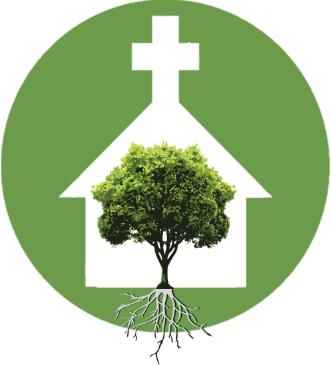 We are excited that the Green Grant Pūtea Tiaki Taiao initiative was launched at Conference 2022. The programme to respond to the impact of global warming will offer three levels of funding for projects that address climate change.Funding Criteria A sub-group appointed by the Methodist Connexional Property Committee will triage applications and make recommendations to the Committee.The criteria required for all applications includes:Applications for projects must respond to climate changeApplications will be on a Green Grant Pūtea Taiaki Taiao Application FromApplications can be made every three yearsOne application per building in those three yearsThere are 2 x funding rounds a year, or as funding allowsApplications close on 31 March and 30 September (subject to available funding)Applications are to be supported by the following information: StrategyAudited accounts (most recent) and Accounts Year to DateBudgetSynod Approval (letter or minute) Parish Council approval (letter or minute)Grant recipients must furnish a report and photos at the completion of the project.There will be a yearly funding budget of $500,000 sourced from the Property Development Fund, with three funding levels depending on the project and projected costs. The levels of funding, with examples of (but not restricted to) possible projects:Up to $20,000 e.g. solar panels, greywater recycling, insulation Up to $50,000 e.g. use of renewable energy, solar panels Up to $100,000 e.g. new builds incorporating green building initiativesThe funding levels will be reviewed by MCPC in June each year.This application is only for the Green Grant Pūtea Tiaki Taiao. If the total project cost exceeds $50,000, an MCPC application must be submitted separately.More information www.methodist.org.nz/tangata/property-and-insurance/green-grantsMethodist Church of New Zealand  |  Weteriana House  |  50 Langdons Road  |  Papaui  |  Christchurch 8053PO Box 931  |  Christchurch 8140  |  03 366 6049  |  info@methodist.org.nz  |  www.methodist.org.nz